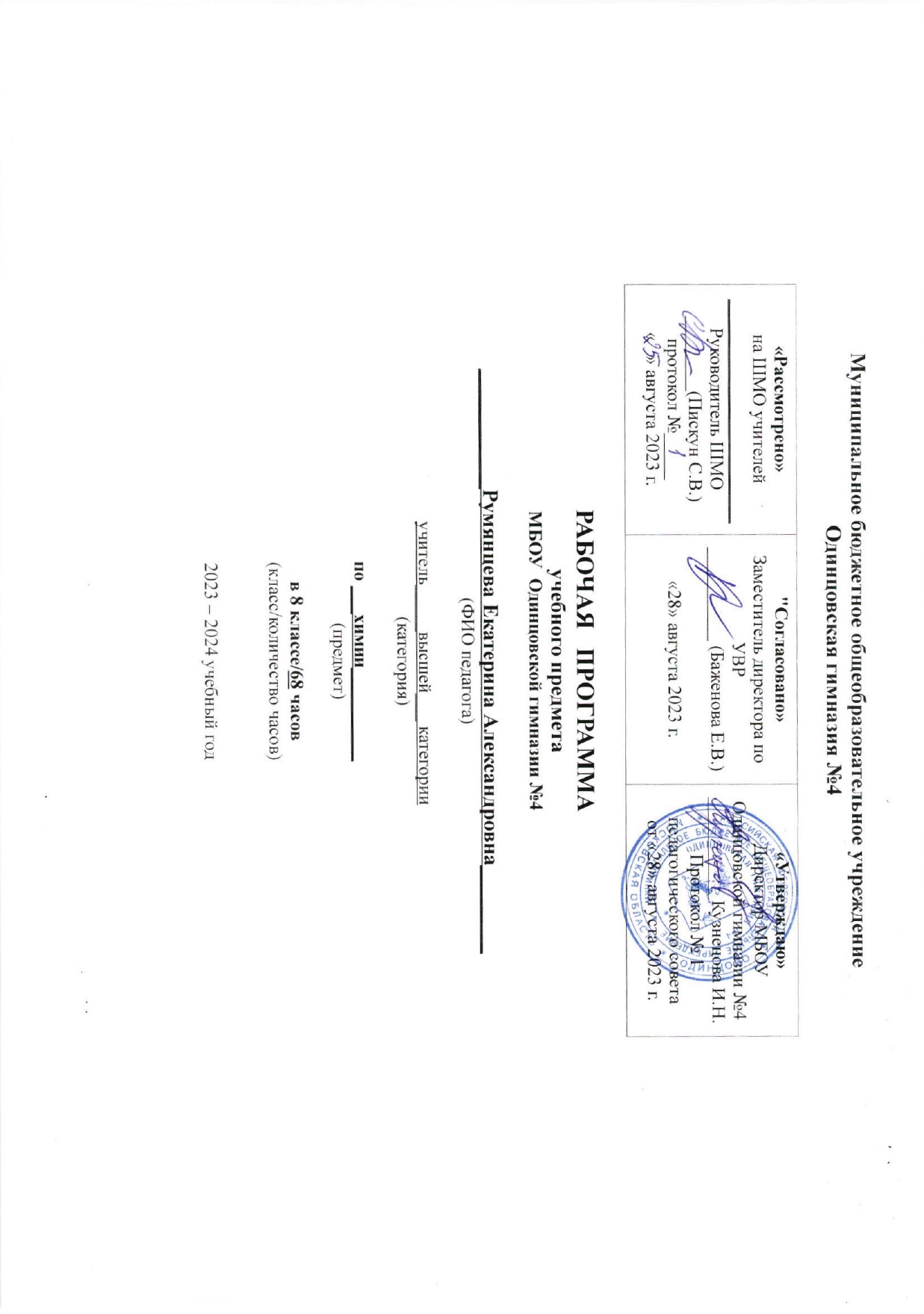 Пояснительная запискаРабочая программа составлена на основе следующих нормативных документов и методических рекомендаций:закон РФ от29.12.2012года №273-ФЗ «Об образовании в Российской Федерации»;федеральный государственный образовательный стандарт основного общего образования, утвержденный приказом министерства образования и науки РФ от 06.19.2009г.№373 (с изменениями и дополнениями);федеральный перечень учебников, рекомендованных Министерством образования и науки Российской Федерации к использованию в образовательном процессе в общеобразовательных учреждениях, на 2021-2022 учебный год (утв. приказом Министерства образования и науки РФ от 31 март 2014 г. N 253) с изменениями и дополнениями на 2023 г.;основная образовательная программа основного общего образования в МБОУ Одинцовской гимназии №4;учебный план МБОУ Одинцовской гимназии №4 на 2023-2024 учебный год ;положение о структуре, порядке разработки и утверждения рабочих программ учебных предметов и курсов внеурочной деятельности, МБОУ Одинцовской  гимназии №4.	Основные цели и задачи изучения химии в основной школе:• формирование у обучающихся системы химических знаний как компонента естественнонаучных знаний; • развитие личности обучающихся, их интеллектуальных и нравственных качеств, формирование гуманистического отношения к окружающему миру и экологически целесообразного поведения в нем; • понимание обучающимися химии как производительной силы общества и как возможной области будущей профессиональной деятельности; • развитие мышления обучающихся посредством таких познавательных учебных действий, как умение формулировать проблему и гипотезу, ставить цели и задачи, строить планы достижения целей и решения поставленных задач, определять понятия, ограничивать их, описывать, характеризовать и сравнивать; • понимание взаимосвязи теории и практики, умение проводить химический эксперимент и на его основе делать выводы и умозаключения. Рабочая программа составлена на основе Федерального государственного образовательного стандарта основного общего образования, Примерной программы основного общего образования по химии и Рабочей программы по химии к учебнику для 8 класса авторов: Габриелян О.С., Остроумов И.Г., Сладков С.А. Химия. 8 класс: Учебник для общеобразовательных учреждений. М.: Просвещение, 2021 г. Описание места учебного предмета в учебном плане 	В соответствии с ФГОС ООО на  изучение химии выделяется 2 часа в неделю, 68 часов в год.Предлагаемый курс, хотя и носит общекультурный характер и не ставит задачу профессиональной подготовки обучающихся, тем не менее позволяет им определиться с выбором профиля обучения в старшей школе.Требования к результатам освоения программы по химии.Личностные результаты: осознание единства и целостности окружающего мира, возможности его познаваемости и объяснимости на основе достижений науки; выстраивание собственного целостного мировоззрения;осознание потребности и готовности к самообразованию, в том числе и в рамках самостоятельной деятельности вне школы; оценивание жизненных ситуаций с точки зрения безопасного образа жизни и сохранения здоровья; оценивание экологических рисков взаимоотношений человека и природы;формирование экологического мышления: умения оценивать свою деятельность и поступки других людей с точки зрения сохранения окружающей среды - гаранта жизни и благополучия людей на Земле;формирование целостной естественно-научной картины мира.Метапредметные результаты:Метапредметными результатами изучения курса «Химия» является формирование универсальных учебных действий (УУД).Регулятивные УУД:самостоятельно обнаруживать и формулировать учебную проблему, определять цель учебной деятельности;выдвигать версии решения проблемы, осознавать конечный результат, выбирать из предложенных и искать самостоятельно  средства достижения цели;составлять (индивидуально или в группе) план решения проблемы;работая по плану, сверять свои действия с целью и, при необходимости, исправлять ошибки самостоятельно;в диалоге с учителем совершенствовать самостоятельно выработанные критерии оценки.Познавательные УУД:анализировать, сравнивать, классифицировать и обобщать факты и явления. Выявлять причины и следствия простых явлений.осуществлять сравнение, классификацию, самостоятельно выбирая основания и критерии для указанных логических операций; строить логическое рассуждение, включающее установление причинно-следственных связей.создавать схематические модели с выделением существенных характеристик объекта. составлять тезисы, различные виды планов (простых, сложных и т.п.).преобразовывать информацию  из одного вида в другой (таблицу в текст и пр.). уметь определять возможные источники необходимых сведений, производить поиск информации, анализировать и оценивать её достоверность.Коммуникативные УУД:Самостоятельно организовывать учебное взаимодействие в группе (определять общие цели, распределять роли, договариваться друг с другом и т.д.).Предметные результаты:Обучающиеся научатся:описывать свойства веществ в разных агрегатных состояниях;рассматривать химические процессы:- приводить примеры химических процессов в природе;- находить черты, свидетельствующие об общих признаках химических процессов и их различиях.использовать химические знания в быту:– объяснять значение веществ в жизни и хозяйстве человека.характеризовать физические и химические свойства основных классы неорганических веществ;понимать смысл химических терминов;понимать и объяснять закономерности свойств химических элементов на основании их положения в периодической системе Д.И.Менделеева. характеризовать методы химической науки (наблюдение, сравнение, эксперимент, измерение) и их роль в познании природы;проводить химические опыты и эксперименты и объяснять их результаты.умение оценивать поведение человека с точки зрения химической безопасности по отношению к человеку и природе:использовать знания химии при соблюдении правил использования бытовых химических препаратов;различать опасные и безопасные вещества.Обучающиеся получат возможность научиться:выдвигать и проверять экспериментально гипотезы о химических свойствах веществ на основе их состава и строения, их способности вступать в химические реакции, о характере и продуктах различных химических реакций;характеризовать вещества по составу, строению и свойствам, устанавливать причинно-следственные связи между данными характеристиками вещества;прогнозировать способность вещества вступать в химические реакции.Содержание программыПервоначальные химические понятия.Предмет химии. Роль химии в жизни человека. Методы изучения химии. Агрегатные состояния вещества. Физические и химические явления. Химические элементы. Периодическая таблица Д.И. Менделеева. Химически формулы. Валентность. Химические реакции. Типы химических реакций.П.Р.1 Правила техники безопасности.П.Р.2 Анализ почвы.К.Р.1 Первоначальные химические понятия.Важнейшие представители неорганических веществ. Количественные отношения в химии.Воздух. Кислород. Оксиды. Водород. Кислоты. Соли. Количество вещества. Расчеты по уравнениям. Вода. Основания. Растворы. Массовая доля.П.Р.3 Получение, собирание и распознавание газов.П.Р.4 Приготовление раствора с заданной массовой долей растворенного вещества.К.Р.2 Важнейшие представители неорганических веществ. Количественные отношения в химии.Основные классы неорганических соединений.Оксиды, основания, кислоты, соли, их классификация и свойства. Генетическая связь между классами неорганических соединений.П.Р.5 Решение экспериментальных задач по теме «Основные классы неорганических соединений».К.Р.3 Основные классы неорганических соединений.Периодический закон и периодическая система химических элементов Д.И. Менделеева. Строение атома.Открытие периодического закона Д.И. Менделеевым. Основные сведения о строении атома. Строение электронных оболочек. Характеристика элемента по его положению в периодической системе.К.Р.4 Строение атома. Периодический закон.Химическая связь. Окислительно-восстановительные реакции.Виды химической связи: ионная, ковалентная, металлическая. Степень окисления. Окислительно-восстановительные реакции.К.Р.5. Химическая связь. ОВР.Тематическое планированиеПриложение 1Календарно-тематическое планированиеРумянцева Е.А, 8 «а», 8 «б» классыКалендарно-тематическое планированиеРумянцева Е.А, 8 «в», 8 «г» классыМатериально-техническое обеспечениеСписок рекомендуемой литературы.Литература, используемая учителем.- основная литература 1. Габриелян О.С., О.С. Остроумов И.Г., Сладков С.А Химия: 8 класс: учебник для общеобразовательных организаций. – М.: Просвещение,20212. Габриелян О.С., А.В. Купцова Методическое пособие к учебникам О.С Габриэляна  – М.: Дрофа,2018.;3. Химия. Рабочие программы. Предметная линия учебников Габриеляна О.С. О.С. Остроумова И.Г., Сладкова С.А /учебное пособие для общеобразовательных организаций. - М.: Просвещение,2019- дополнительная литература3. Габриелян О.С. Изучаем химию в 8 кл.: дидактические материалы / О.С. Габриелян, Т.В.  Смирнова. – М.: Блик плюс4. Химия: 8 класс: контрольные и проверочные работы к учебнику О.С. Габриеляна «Химия. 8 класс» / О.С. Габриелян,  П.Н. Березкин, А.А. Ушакова и др. – М. : Дрофа;5. Габриелян О.С., Вискобойникова Н.П., Яшукова А.В. Настольная книга учителя. Химия. 8 кл.: Методическое пособие. – М.: Дрофа;6. Е.В. Киселева. Экспериментальная химия в системе проблемно-развивающегося обучения 8-11 кл. Инструктивные карты практических работ и опытов. : Издательство «Учитель», 2018г.7. Алхимик (http://www.alhimik.ru/) - один из лучших сайтов русскоязычного химического Интернета ориентированный на учителя и ученика, преподавателя и студента.Литература, рекомендуемая для учащихся.- основная литература 1. Габриелян О.С., О.С. Остроумов И.Г., Сладков С.А Химия: 8 класс : учебник для общеобразовательных организаций. – М.: Просвещение,2021- дополнительная литература1. Журнал «Химия в школе»;2. Контрен - Химия для всех (http://kontren.narod.ru). - информационно-образовательный сайт для тех, кто изучает химию, кто ее преподает, для всех кто интересуется химией.3. Алхимик (http://www.alhimik.ru/) - один из лучших сайтов русскоязычного химического Интернета ориентированный на учителя и ученика, преподавателя и студента.4. Энциклопедический словарь юного химикаМедиаресурсы.CD «Неорганическая химия», издательство «Учитель»CD «Школа Кирилла и Мефодия», издательство «Учитель»Химия. Просвещение «Неорганическая химия»,. 8 класс. (на 2-х дисках)Химия (8-11 класс). Виртуальная лаборатория (учебное электронное издание)Лист дополнений и изменений к рабочей программе, 8 «а».Предмет __химия_____________Класс _____8 «а»____________Учитель __Румянцева Е.А._____Лист дополнений и изменений к рабочей программе, 8 «б».Предмет __химия_____________Класс _____8 «б»____________Учитель __Румянцева Е.А._____Лист дополнений и изменений к рабочей программе, 8 «в».Предмет __химия_____________Класс _____8 «в»____________Учитель __Румянцева Е.А._____Лист дополнений и изменений к рабочей программе, 8 «г».Предмет __химия_____________Класс _____8 «г »____________Учитель __Румянцева Е.А._____№п/пНазвание разделаКоличество часов1Первоначальные химические понятия.14ч.( в т.ч. П.Р.1, П.Р.2, К.Р.1)2Важнейшие представители неорганических веществ. Количественные отношения в химии.20 ч (в т. ч. П.Р.3,П.Р.4,К.Р.2).3Основные классы неорганических соединений.12 ч (в т. ч. П.Р.5, К.Р.3).4Периодических закон и периодическая система химических элементов Д.И. Менделеева. Строение атома.10 ч.( в.т.ч. К.Р.4)5Химическая связь. Окислительно-восстановительные реакции.12 ч. (в т.ч. К.Р.5)№Тема урокаТема урокаДата планДата факт 8эк1Дата факт 8эк2ПримечаниеПервоначальные химические понятияПервоначальные химические понятияПервоначальные химические понятияПервоначальные химические понятияПервоначальные химические понятия1Инструктаж по ТБ и ОТ. Предмет химии. Роль химии в жизни человекаИнструктаж по ТБ и ОТ. Предмет химии. Роль химии в жизни человека1 неделя2Методы изучения химии.Методы изучения химии.1 неделя3Агрегатные состояния веществ.Агрегатные состояния веществ.2 неделя4П.Р.1 Правила техники безопасности.П.Р.2 Разделение смеси веществ.П.Р.1 Правила техники безопасности.П.Р.2 Разделение смеси веществ.2 неделя5Физические и химические явления.Физические и химические явления.3 неделя6Атомно-молекулярное учение. Химические элементы.Атомно-молекулярное учение. Химические элементы.3 неделя7Периодическая система элементов Д.И. МенделееваПериодическая система элементов Д.И. Менделеева4 неделя8Химические формулы. Химические формулы. 4 неделя9Валентность.Валентность.5 неделя10Химические реакцииХимические реакции5 неделя11Химические уравнения.Химические уравнения.6 неделя12Типы химических реакций.Типы химических реакций.6 неделя13Обобщение и повторение. Подготовка к К.Р.Обобщение и повторение. Подготовка к К.Р.7 неделя14К.Р. по теме «Первоначальные химические понятия»К.Р. по теме «Первоначальные химические понятия»7 неделяВажнейшие представители неорганических веществ. Количественные отношения в химии.Важнейшие представители неорганических веществ. Количественные отношения в химии.Важнейшие представители неорганических веществ. Количественные отношения в химии.Важнейшие представители неорганических веществ. Количественные отношения в химии.Важнейшие представители неорганических веществ. Количественные отношения в химии.15Воздух и его состав.Воздух и его состав.8 неделя16Кислород.Кислород.8 неделя.17Оксиды.Оксиды.9 неделя18Виды оксидов. Составление формул.Виды оксидов. Составление формул.9 неделя19Водород.Водород.10 неделя20П.Р.3 Получение, собирание и распознавание газов.П.Р.3 Получение, собирание и распознавание газов.10 неделя21Кислоты.Кислоты.11 неделя22Соли.Соли.11 неделя23Количество вещества.Количество вещества.12 неделя24Молярный объем газов.Молярный объем газов.12 неделя25Решение задач на определение количества вещества.Решение задач на определение количества вещества.13 неделя26Расчет по химическим уравнениям.Расчет по химическим уравнениям.13 неделя27Вода.Вода.14 неделя28Основания.Основания.14 неделя29Растворы. Растворы. 15 неделя30Массовая доля растворенного вещества.Массовая доля растворенного вещества.15 неделя31П.Р.4 Приготовление раствора с заданной массовой долей растворенного вещества.П.Р.4 Приготовление раствора с заданной массовой долей растворенного вещества.16 неделя32Решение задач на растворы.Решение задач на растворы.16 неделя33Обобщение и повторение. Подготовка к КРОбобщение и повторение. Подготовка к КР17 неделя34КР по теме «Важнейшие представители неорганических веществ».КР по теме «Важнейшие представители неорганических веществ».17 неделяОсновные классы неорганических соединений.Основные классы неорганических соединений.Основные классы неорганических соединений.Основные классы неорганических соединений.Основные классы неорганических соединений.35Оксиды, их классификация и химические свойства.Оксиды, их классификация и химические свойства.18 неделя36Решение заданий по теме «Оксиды»Решение заданий по теме «Оксиды»18 неделя37Основания, их классификация и химические свойства.Основания, их классификация и химические свойства.19 неделя38Решение заданий по теме «Основания»Решение заданий по теме «Основания»19 неделя39Кислоты, их классификация и химические свойства.Кислоты, их классификация и химические свойства.20 неделя40Решение заданий по теме «Кислоты»Решение заданий по теме «Кислоты»20 неделя41Соли, их классификация и химические свойства.Соли, их классификация и химические свойства.21 неделя42Решение заданий по теме «Соли»Решение заданий по теме «Соли»21 неделя43Генетическая связь между классами неорганических веществ.Генетическая связь между классами неорганических веществ.22 неделя44Решение экспериментальных задач по теме «Основные классы неорганических соединений».Решение экспериментальных задач по теме «Основные классы неорганических соединений».22 неделя45Подготовка к КР по теме «Основные классы неорганических соединений».Подготовка к КР по теме «Основные классы неорганических соединений».23 неделя46КР по теме «Основные классы неорганических соединений».КР по теме «Основные классы неорганических соединений».23 неделяПериодических закон и периодическая система химических элементов Д.И. Менделеева. Строение атома.Периодических закон и периодическая система химических элементов Д.И. Менделеева. Строение атома.Периодических закон и периодическая система химических элементов Д.И. Менделеева. Строение атома.Периодических закон и периодическая система химических элементов Д.И. Менделеева. Строение атома.Периодических закон и периодическая система химических элементов Д.И. Менделеева. Строение атома.47Естественные семейства химических элементов. Амфотерность.Естественные семейства химических элементов. Амфотерность.24 неделя48Открытие периодического закона Д.И. Менделеевым.Открытие периодического закона Д.И. Менделеевым.24 неделя49Основные сведения о строении атома. Основные сведения о строении атома. 25 неделя50Ядро атома. Изотопы.Ядро атома. Изотопы.25 неделя51Строение электронных оболочек атомов.Строение электронных оболочек атомов.26 неделя52Решение заданий по теме «Строение электронных оболочек атомов».Решение заданий по теме «Строение электронных оболочек атомов».26 неделя53Характеристика элемента по его положению в периодической системе.Характеристика элемента по его положению в периодической системе.27 неделя54Решение заданий на характеристику элементов.Решение заданий на характеристику элементов.27 неделя55Обобщение, подготовка к КР по теме «Строение атома»Обобщение, подготовка к КР по теме «Строение атома»28 неделя56КР по теме « Строение атома»КР по теме « Строение атома»28 неделяХимическая связь. Окислительно-восстановительные реакции.Химическая связь. Окислительно-восстановительные реакции.Химическая связь. Окислительно-восстановительные реакции.Химическая связь. Окислительно-восстановительные реакции.Химическая связь. Окислительно-восстановительные реакции.57Ионная химическая связь.Ионная химическая связь.29 неделя58Ковалентная химическая связь.Ковалентная химическая связь.29 неделя59Ковалентная неполярная и полярная химическая связь.Ковалентная неполярная и полярная химическая связь.30 неделя60Металлическая химическая связь.Металлическая химическая связь.30 неделя61Влияние видов связи на физико-химические свойства вещества.Влияние видов связи на физико-химические свойства вещества.31 неделя62Степень окисления.Степень окисления.31 неделя63Решение заданий на определение степени окисления.Решение заданий на определение степени окисления.32 неделя64Окислительно-восстановительные реакции.Окислительно-восстановительные реакции.32 неделя65Решение заданий ОВР.Решение заданий ОВР.33 неделя66Подготовка к КР по теме «Химическая связь. ОВР»Подготовка к КР по теме «Химическая связь. ОВР»33 неделя67КР по теме «теме «Химическая связь. ОВР»КР по теме «теме «Химическая связь. ОВР»34 неделя68Подведение итогов.Подведение итогов.34 неделя№Тема урокаТема урокаДата планДата факт 8кДата факт 8лПримечаниеПервоначальные химические понятияПервоначальные химические понятияПервоначальные химические понятияПервоначальные химические понятияПервоначальные химические понятия1Инструктаж по ТБ и ОТ. Предмет химии. Роль химии в жизни человекаИнструктаж по ТБ и ОТ. Предмет химии. Роль химии в жизни человека1 неделя2Методы изучения химии.Методы изучения химии.1 неделя3Агрегатные состояния веществ.Агрегатные состояния веществ.2 неделя4П.Р.1 Правила техники безопасности.П.Р.2 Разделение смеси веществП.Р.1 Правила техники безопасности.П.Р.2 Разделение смеси веществ2 неделя5Физические и химические явления.Физические и химические явления.3 неделя6Атомно-молекулярное учение. Химические элементы.Атомно-молекулярное учение. Химические элементы.3 неделя7Периодическая система элементов Д.И. МенделееваПериодическая система элементов Д.И. Менделеева4 неделя8Химические формулы. Химические формулы. 4 неделя9Валентность.Валентность.5 неделя10Химические реакцииХимические реакции5 неделя11Химические уравнения.Химические уравнения.6 неделя12Типы химических реакций.Типы химических реакций.6 неделя13Обобщение и повторение. Подготовка к К.Р.Обобщение и повторение. Подготовка к К.Р.7 неделя14К.Р. по теме «Первоначальные химические понятия»К.Р. по теме «Первоначальные химические понятия»7 неделяВажнейшие представители неорганических веществ. Количественные отношения в химии.Важнейшие представители неорганических веществ. Количественные отношения в химии.Важнейшие представители неорганических веществ. Количественные отношения в химии.Важнейшие представители неорганических веществ. Количественные отношения в химии.Важнейшие представители неорганических веществ. Количественные отношения в химии.15Воздух и его состав.Воздух и его состав.8 неделя16Кислород.Кислород.8 неделя.17Оксиды.Оксиды.9 неделя18Виды оксидов. Составление формул.Виды оксидов. Составление формул.9 неделя19Водород.Водород.10 неделя20П.Р.3 Получение, собирание и распознавание газов.П.Р.3 Получение, собирание и распознавание газов.10 неделя21Кислоты.Кислоты.11 неделя22Соли.Соли.11 неделя23Количество вещества.Количество вещества.12 неделя24Молярный объем газов.Молярный объем газов.12 неделя25Решение задач на определение количества вещества.Решение задач на определение количества вещества.13 неделя26Расчет по химическим уравнениям.Расчет по химическим уравнениям.13 неделя27Вода.Вода.14 неделя28Основания.Основания.14 неделя29Растворы. Растворы. 15 неделя30Массовая доля растворенного вещества.Массовая доля растворенного вещества.15 неделя31П.Р.4 Приготовление раствора с заданной массовой долей растворенного вещества.П.Р.4 Приготовление раствора с заданной массовой долей растворенного вещества.16 неделя32Решение задач на растворы.Решение задач на растворы.16 неделя33Обобщение и повторение. Подготовка к КРОбобщение и повторение. Подготовка к КР17 неделя34КР по теме «Важнейшие представители неорганических веществ».КР по теме «Важнейшие представители неорганических веществ».17 неделяОсновные классы неорганических соединений.Основные классы неорганических соединений.Основные классы неорганических соединений.Основные классы неорганических соединений.Основные классы неорганических соединений.35Оксиды, их классификация и химические свойства.Оксиды, их классификация и химические свойства.18 неделя36Решение заданий по теме «Оксиды»Решение заданий по теме «Оксиды»18 неделя37Основания, их классификация и химические свойства.Основания, их классификация и химические свойства.19 неделя38Решение заданий по теме «Основания»Решение заданий по теме «Основания»19 неделя39Кислоты, их классификация и химические свойства.Кислоты, их классификация и химические свойства.20 неделя40Решение заданий по теме «Кислоты»Решение заданий по теме «Кислоты»20 неделя41Соли, их классификация и химические свойства.Соли, их классификация и химические свойства.21 неделя42Решение заданий по теме «Соли»Решение заданий по теме «Соли»21 неделя43Генетическая связь между классами неорганических веществ.Генетическая связь между классами неорганических веществ.22 неделя44Решение экспериментальных задач по теме «Основные классы неорганических соединений».Решение экспериментальных задач по теме «Основные классы неорганических соединений».22 неделя45Подготовка к КР по теме «Основные классы неорганических соединений».Подготовка к КР по теме «Основные классы неорганических соединений».23 неделя46КР по теме «Основные классы неорганических соединений».КР по теме «Основные классы неорганических соединений».23 неделяПериодических закон и периодическая система химических элементов Д.И. Менделеева. Строение атома.Периодических закон и периодическая система химических элементов Д.И. Менделеева. Строение атома.Периодических закон и периодическая система химических элементов Д.И. Менделеева. Строение атома.Периодических закон и периодическая система химических элементов Д.И. Менделеева. Строение атома.Периодических закон и периодическая система химических элементов Д.И. Менделеева. Строение атома.47Естественные семейства химических элементов. Амфотерность.Естественные семейства химических элементов. Амфотерность.24 неделя48Открытие периодического закона Д.И. Менделеевым.Открытие периодического закона Д.И. Менделеевым.24 неделя49Основные сведения о строении атома. Основные сведения о строении атома. 25 неделя50Ядро атома. Изотопы.Ядро атома. Изотопы.25 неделя51Строение электронных оболочек атомов.Строение электронных оболочек атомов.26 неделя52Решение заданий по теме «Строение электронных оболочек атомов».Решение заданий по теме «Строение электронных оболочек атомов».26 неделя53Характеристика элемента по его положению в периодической системе.Характеристика элемента по его положению в периодической системе.27 неделя54Решение заданий на характеристику элементов.Решение заданий на характеристику элементов.27 неделя55Обобщение, подготовка к КР по теме «Строение атома»Обобщение, подготовка к КР по теме «Строение атома»28 неделя56КР по теме « Строение атома»КР по теме « Строение атома»28 неделяХимическая связь. Окислительно-восстановительные реакции.Химическая связь. Окислительно-восстановительные реакции.Химическая связь. Окислительно-восстановительные реакции.Химическая связь. Окислительно-восстановительные реакции.Химическая связь. Окислительно-восстановительные реакции.57Ионная химическая связь.Ионная химическая связь.29 неделя58Ковалентная химическая связь.Ковалентная химическая связь.29 неделя59Ковалентная неполярная и полярная химическая связь.Ковалентная неполярная и полярная химическая связь.30 неделя60Металлическая химическая связь.Металлическая химическая связь.30 неделя61Влияние видов связи на физико-химические свойства вещества.Влияние видов связи на физико-химические свойства вещества.31 неделя62Степень окисления.Степень окисления.31 неделя63Решение заданий на определение степени окисления.Решение заданий на определение степени окисления.32 неделя64Окислительно-восстановительные реакции.Окислительно-восстановительные реакции.32 неделя65Решение заданий ОВР.Решение заданий ОВР.33 неделя66Подготовка к КР по теме «Химическая связь. ОВР»Подготовка к КР по теме «Химическая связь. ОВР»33 неделя67КР по теме «теме «Химическая связь. ОВР»КР по теме «теме «Химическая связь. ОВР»34 неделя68Подведение итогов.Подведение итогов.34 неделяНаименования объектов и средств материально-технического обеспеченияКоличествоПримечаниеРабочее место учителя1Системный блок, монитор, устройства ввода текстовой информации и манипулирования экранными объектами (клавиатура и мышь), привод для чтения и записи компакт-дисков, аудио/видеовходы/выходыРабочее место обучающегося32Системный блок, монитор, устройства ввода текстовой информации и манипулирования экранными объектами (клавиатура и мышь), привод для чтения и записи компакт-дисков, аудио/видеовходы/выходыПринтер 1Черно-белой печати, формата А4Мультимедийный проектор1Потолочное креплениеИнтерактивная доска1Акустические колонки 1В составе рабочего места преподавателяСредствами оснащения являются:Учебно-методическая литература. Средства программного обучения и контроля знаний (тесты).Стенды, плакаты. Лабораторное оборудование, химические реактивы.№п/пДата по плануДата по фактуТема по плануТема с внесением изменений (если имеются)Причина измененийПодпись лица, внесшего изменение№п/пДата по плануДата по фактуТема по плануТема с внесением изменений (если имеются)Причина измененийПодпись лица, внесшего изменение№п/пДата по плануДата по фактуТема по плануТема с внесением изменений (если имеются)Причина измененийПодпись лица, внесшего изменение№п/пДата по плануДата по фактуТема по плануТема с внесением изменений (если имеются)Причина измененийПодпись лица, внесшего изменение